CATANDUVAS, 12 A 16 DE OUTUBRO DE 2020.PROFESSORA:ALUNO(A):SEGUNDA A SEXTA-FEIRA.ESCREVA OS NÚMEROS DE 930 A 960.LEIA TODOS OS NÚMEROS EM VOZ ALTA PARA SEUS PAIS.HOJE É UM DIA MUITO ESPECIAL                          “DIA DAS CRIANÇAS”SER CRIANÇA É ACREDITAR QUE TUDO E POSSÍVEL.É SER FELIZ COM MUITO POUCO.É TORNAR-SE GIGANTE NOS PEQUENOS OBSTÁCULOS.SER CRIANÇA É FAZER AMIGOS ANTES DE SABER O NOME DELES.É CONSEGUIR PERDOAR MUITO MAIS FÁCIL DO QUE BRIGAR.SER CRIANÇA É TER O DIA MAIS FELIZ DA VIDA TODOS OS DIAS.SER CRIANÇA É O QUE A GENTE NUNCA DEVERIA DEIXAR DE SER.DESEJO QUE TODOS VOCÊS SEJAM ABENÇOADOS POR DEUS.OBSERVE AS BRINCADEIRAS PINTE E RESPONDA AS QUESTÕES.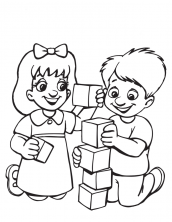 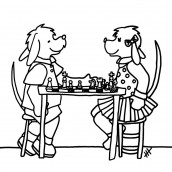 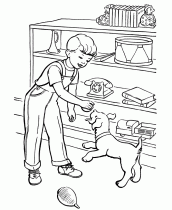 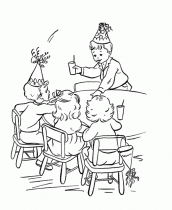 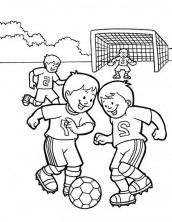 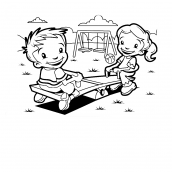 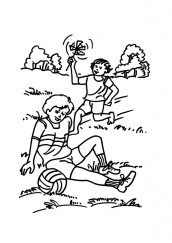 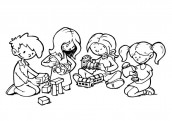 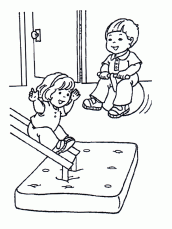 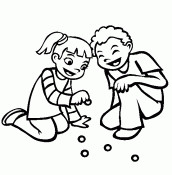 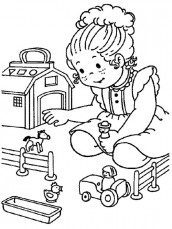 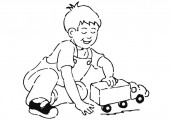 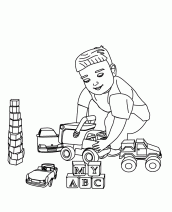 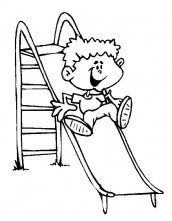 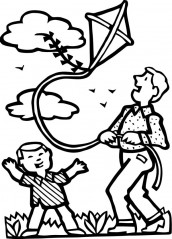 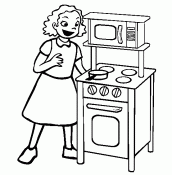 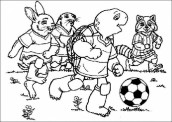 LEIA COM ATENÇÃO AS QUESTÕES COPIE E RESPONDA NO SEU CADERNO:VOCÊ FEZ ALGUMAS DESSAS BRINCADEIRAS?R –ESCREVA ALGUMAS BRINCADEIRAS QUE VOCÊ GOSTA DE REALIZAR COM SEUS AMIGOS.QUAL É O SEU BRINQUEDO PREFERIDO?R – SEUS PAIS COSTUMAM BRINCAR COM VOCÊ?R – QUAIS SÃO OS DIREITOS QUE VOCÊ ACHA QUE DEVE TER COMO CRIANÇA?R – E QUAIS OS DEVERES QUE VOCÊ DEVE TER COMO FILHO, COMO CRIANÇA E COMO ESTUDANTE?R – VOCÊ SE CONSIDERA UMA CRIANÇA FELIZ E REALIZADA?(     ) SIM(     ) NÃO             POR QUE? _____________________________________________QUE “SONHO” VOCÊ AINDA NÃO REALIZOU COMO CRIANÇA?R – O QUE É SER “CRIANÇA” PARA VOCÊ?ESCREVA UM PEQUENO TEXTO COM SUAS PALAVRAS O QUE É SER CRIANÇA.DEPOIS QUE VOCÊ ESCREVEU O SEU TEXTO, GRAVE UM VÍDEO FAZENDO A LEITURA E MANDE VIA WHATSAPP PARA A PROFESSORA OUVIR.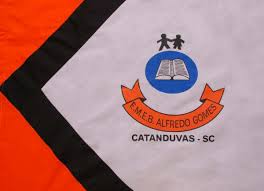 ESCOLA MUNICIPAL DE EDUCAÇÃO BÁSICA ALFREDO GOMES.DIRETORA: IVÂNIA NORA.ASSESSORA PEDAGÓGICA: SIMONE ANDRÉA CARL.ASSESSORA TÉCNICA ADM.: TANIA N. DE ÁVILA.PROFESSORA: ELIANE E SOILIDISCIPLINA: TODASCATANDUVAS – SCANO 2020 - TURMA 